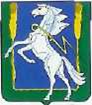 СОВЕТ ДЕПУТАТОВ МИРНЕНСКОГО СЕЛЬСКОГО ПОСЕЛЕНИЯСОСНОВСКОГО МУНИЦИПАЛЬНОГО РАЙОНА ЧЕЛЯБИНСКОЙ ОБЛАСТИчетвертого созываО внесении изменений в решение Совета депутатов Мирненского сельского поселения от  23.12.2021г.  № 49  "Об утверждении Порядка направления проектов муниципальных нормативных  правовых  актов  и принятых муниципальных  нормативных  правовых актов  Совета  депутатов  Мирненского сельского  поселения  в  прокуратуру Сосновского  района  для  проведения правовой и антикоррупционной экспертизы В соответствии с Соглашением от 07.04.2022г. между прокуратурой Сосновского района и органами местного самоуправления Сосновского муниципального района по отдельным вопросам в сфере обеспечения единства правового пространства Российской Федерации  Совет депутатов Мирненского сельского поселения РЕШАЕТ:1.Внести изменения в решение Совета депутатов Мирненского сельского поселения от 23.12.2021г. №49 "Об утверждении Порядка направления проектов муниципальных нормативных правовых актов и принятых муниципальных нормативных правовых актов Совета депутатов Мирненского сельского поселения в прокуратуру Сосновского района для проведения правовой и антикоррупционной экспертизы" и читать пункт 3 " Порядка направления проектов муниципальных нормативных правовых актов и принятых муниципальных нормативных правовых актов Совета депутатов Мирненского сельского поселения в прокуратуру Сосновского района для проведения правовой и антикоррупционной экспертизы"
в новой редакции- Реестры нормативных правовых актов, проектов нормативных правовых актов Совета депутатов Мирненского сельского поселения Сосновского муниципального района, направляются в прокуратуру района, ежемесячно - к 25 числу (за весь истекший период текущего года). 2.Контроль исполнения настоящего решения оставляю за  собой.  Глава Мирненского                                        Председатель Совета депутатовсельского поселения                                      Мирненского сельского поселения_______________ Г.А.Черкасова                    ______________В.А. Белобородов      РЕШЕНИЕ  «29» апреля  2022г.   №22п.Мирный